Метод оценок для решения уравнений и неравенств.Метод оценок - нестандартный метод решения уравнений и неравенств, который часто встречается при решении некоторых заданий школьных и вузовских олимпиад, а также заданий из ЕГЭ (в основном, в части С) и поэтому незаслуженно обделен вниманием школы.Основная идея метода оценок состоит в том, чтобы найти мажоранту (миноранту) данной функции.  Мажорантой (минорантой) данной функции f(x) на заданном промежутке называется такое число M, что или f(x) ≤ M для всех x из данного промежутка, или f(x) ≥ M для всех x из данного промежутка. Само слово мажоранта (миноранта) происходит от французского majorer (minorer), что в переводе означает «объявлять большим (меньшим)». Пусть мы имеем уравнение  или неравенство  и существует такое число M, что для любого x из области определения данных функций выполняется  и (обращаем внимание на то, что меньшая функция () должна быть  мажоранты (миноранты), а большая функция () должна быть  мажоранты). Тогда исходное уравнение (неравенство) равносильно системе неравенств: ,что равносильно системе:  .Уравнения и неравенства решаются совершенно одинаково, главное в подобных задачах - увидеть наличие мажоранты (миноранты). Можно предположить, что метод оценки используется, если:нам задано смешанное уравнение (или неравенство), т.е. в задании есть разнородные функции;входящие в уравнение (неравенство) функции имеют сложный, трехэтажный или пугающий вид;в одной части уравнения (неравенства) стоят ограниченные функции, а в другой вполне конкретные числа;переменных в задании больше, чем уравнений или неравенств.Метод оценки требует умения оперировать такими понятиями как: функция и ее свойства (монотонность, ограниченность, экстремумы и др.), производная, среднее арифметическое, среднее геометрическое, а также знания некоторых нестандартных неравенств и математических тождеств.Применение метода оценки значительно сокращает и упрощает решение задач, рассмотрим некоторые примеры.Пример 1. Решить уравнение:Оценим каждую часть уравнения: Получаем следующую систему:  или Используя единичную окружность, получаем следующее решение уравнения Ответ:  Пример 2. Решить уравнение:Оценим каждую часть уравнения: Найдем область определения : Далее найдем мажоранту  с помощью производной:Область определения Найдем критические точки   Так как  -   критическая точка . Функция в левой части уравнения     непрерывна  и монотонна на отрезке   и имеет на этом отрезке единственный экстремум. В нашем случае 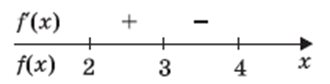 Оценим правую часть уравнения, выделяя полный квадрат::    Т.е. решением уравнения будет число Ответ:  Заметим, что несмотря на то, что способ нахождения наибольшего и наименьшего значений с помощью производной достаточно громоздкий, иногда он бывает единственно возможным. Поэтому владеть им необходимо и полезно.Пример 3. Найти множество значений функции:.Применим метод мажорант, т.е. метод оценки. Для этого, используя основные свойства тригонометрических функций, преобразуем аргумент арккосинуса и оценим получившуюся функцию:Так как функция  монотонно убывающая на всей своей области определения, то навешивая арккосинус на последнее неравенство, знак неравенства меняем на противоположный:Ответ: Пример 4. Решите неравенство:Найдем область допустимых значений переменной .Оценим каждую часть неравенства Исходное неравенство возможно только в том случае, когда обе части неравенства равны 4, т.е. данное неравенство равносильно системе уравнений:Ответ: Пример 5. Решите неравенство:Так как  то разделим обе части неравенства на это выражение и получим равносильное неравенство:В такой форме удобно оценить обе части неравенства, используя простейшие свойства входящих функций: Получаем равносильную систему уравнений:Ответ: Пример 6. При каких значениях параметра  неравенствоверно для всех значений ?Пусть    и   тогда Оценим каждую функцию, предварительно преобразуя данные выражения.В результате исходное неравенство принимает вид:  Далее решаем левое неравенство:Ответ: Пример 7. Найдите все значения параметра , при каждом из которых неравенствоне имеет решений.В данном примере оценим сначала выражения в скобках и .Для оценки  используем неравенство Коши или , полагая, что,т.к. , то Возвращаемся к исходному неравенству   или по условию это неравенство должно быть ложно для всех  что возможно тогда и только тогда, когдаОтвет: Пример 8. Решите неравенство: При решении данного неравенства удобно использовать классическое неравенство Коши, известное школьникам как неравенство между средним арифметическим и средним геометрическим:причем равенство достигается только в том случае, когда  Преобразуем левую часть данного неравенства, рассматривая второе слагаемое как сумму 2010 дробей  ,  а всю левую часть как сумму из 2011 слагаемых, которую (используя неравенство Коши) заменим на среднее геометрическое: В результате получаем следующее равносильно неравенство: =>Поскольку равенство среднего геометрического и среднего арифметического возможно только при равенстве входящих элементов, то получаем:Решение единственное, так как во всех других случаях, кроме   левая часть исходного неравенства будет больше 2011.Ответ: Приведенные примеры показывают, что метод оценки не требует специфической подготовки и каких-то особенных навыков, но зато требует умения обобщать и анализировать. Применение этого метода может быть полезно не только для школьников, но и для студентов ВУЗов различных специальностей.